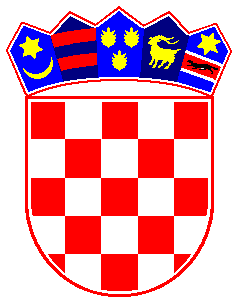                       REPUBLIKA HRVATSKA       DUBROVAČKO-NERETVANSKA ŽUPANIJA                            OPĆINA TRPANJPOVJERENSTVO ZA PROVEDBU JAVNOG NATJEČAJA     ZA IZBOR KOMUNALNO-PROMETNOG REDARA KLASA: 112-01/17-01/01URBROJ: 2117/07-05/01-18-03Trpanj, 05. srpnja 2018. OBAVIJEST O TESTIRANJUPisano testiranje u postupku natječaja za prijam u službu na radno mjesto referent, komunalno-prometni redar u Jedinstvenom upravnom odjelu Općine Trpanj, obavit će se dana                                          12. srpnja 2018. u 13:00 sati    u prostorijama Općine Trpanj na adresi: Trg Kralja Tomislava 41, 20240 TrpanjNa testiranje se poziva kandidat koji ispunjava opće i posebne uvjete za prijam u službu na predmetno radno mjesto i to: Ozren Kapor.Ukoliko kandidat ne pristupi provjeri smatrat će se da je povukao prijavu na javni natječaj Nakon obavljenog pisanog testiranja, ukoliko kandidat zadovolji na pismenom testu, održat će se i usmeni intervju.Dostaviti:Kandidat (telefonom)Web stranica OpćineNa oglasnu ploču								   Za Povjerenstvo							  Ines Vlahović Cibilić, dipl.iur. 